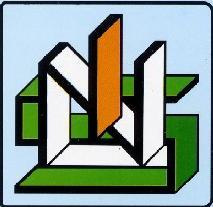 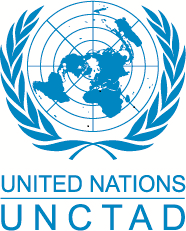 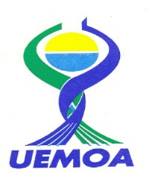 Questionnaire sur le CommerceInternational des Services en 2018QUESTIONNAIRE AUX ORGANISATIONS INTERNATIONALES OPERANT EN  COTE D’IVOIRENom de l’organisation internationale : ……………………………................................Coordonnées du répondant (Noms, téléphone et email):………………………………………………………Renseignez les transactions effectuées avec entités de votre  pays d’opération en 2018.  CodeDonnées à renseignerValeurs(en millions de FCFA)SBFrais d'entretien et réparation de divers matériels payés aux opérateurs privés du Côte d’Ivoire (Ne pas inclure Réparation et entretien de bâtiments (inclus dans la construction); -Maintenance et réparation d'ordinateurs (inclus dans les services informatiques).SCFrais de transports  payés aux opérateurs privés du Côte d’IvoireSC4Frais de services de poste payés aux opérateurs privés du Côte d’IvoireSEServices de construction payés aux résidents du Côte d’IvoireSF1_1Primes d’assurance payées aux compagnies d’assurances du Côte d’IvoireSF1_2Indemnités d’assurance reçues des compagnies d’assurances du Côte d’IvoireSF4_1Frais de pension versés aux caisses de pension du Côte d’IvoireSGFrais financiers payés aux Banques et autres intermédiaires financiers du Côte d’IvoireSI1Frais de services de télécommunication payés aux opérateurs privés du Côte d’IvoireSI2Frais de services Informatiques payés aux opérateurs privés du Côte d’IvoireSI3Frais d’achat de journaux locaux du Côte d’IvoireSJ2_1Frais de service juridique payés aux opérateurs privés du Côte d’IvoireSJ3_6Frais du service de sécurité  fournis par les entités du Côte d’IvoireSJ3_6Frais du service de nettoyage payés aux opérateurs privés du Côte d’IvoireSJ3_4Frais de location de bâtiments et moyens de transport sans équipage payés aux opérateurs privés du Côte d’IvoireSL1Montant reçu pour vente de Biens et services vendus aux entités gouvernementales du Côte d’IvoireSL3Montant payé pour achat de Biens et services auprès des institutions étatiques  du Côte d’Ivoire